SeñorALCALDE MUNICIPAL DE [Insertar nombre municipio]E.	S.	D.Cordial saludo,Comedidamente me dirijo a usted, en cumplimiento de las funciones establecidaspor el artículo 178 de la ley 136 de 1994 modificada por la ley 617 de 2000 y la ley 1551 de 2012, teniendo en cuenta la (queja u oficio) presentado(a) por (el) (la) señor(a) [insertar nombre del quejoso] el día [ ] del [ ] del [ ].Esta Agencia del Ministerio Público recomienda a la administración municipal, llevar a cabo las acciones pertinentes para dar solución a la problemática, que se presenta en [el barrio, vereda, corregimiento etc.,], por la ejecución del contrato [de No. XXXX] en el municipio de [insertar nombre municipio]Respetuosamente,[Nombres y Apellidos] Personero(a) Municipal [insertar nombre municipio]Señor:SECRETARIO GOBIERNO MUNICIPIO DE [Insertar nombre municipio]E.	S.	D.Cordial saludo,Comedidamente me dirijo a usted, en cumplimiento de las funciones establecidas por el artículo 178 de la ley 136 de 1994 modificada por la ley 617 de 2000 y la ley 1551 de 2012, teniendo en cuenta la (queja u oficio) presentado(a) por (el) (la) señor(a) XXXXXXXXXXXX, el día XX de (mes) del (año) se recomienda a la secretaría de gobierno municipal, llevar a cabo las acciones pertinentes para dar solución, al uso inadecuado del espacio público en el sector céntrico del municipio, el cual ha sido invadido por vendedores ambulantes.Esta Agencia del Ministerio Público recomienda hacer campañas pedagógicas de sensibilización, a los ciudadanos frente a la recuperación y respeto del espacio público en ese sector del municipio de	.Respetuosamente,[Nombres y Apellidos] Personero(a) Municipal [insertar nombre municipioMunicipio [Insertar nombre municipio]), día [ ] del mes [	] del año [202_]Señor:SECRETARIO DE SALUD DEL MUNICIPIO DE [Insertar nombre municipio]E.	S.	D.Cordial saludo,Comedidamente me dirijo a usted, en cumplimiento de las funciones establecidas por el artículo 178 de la ley 136 de 1994 modificada por la ley 617 de 2000 y la ley 1551 de 2012, teniendo en cuenta la (queja u oficio) presentado(a) por (el) (la) señor(a) XXXXXXXXXXXX, el día XX de (mes) del (año) se recomienda a la secretaría de salud municipal, llevar a cabo la vacunación masiva de los habitantes del (Barrio, vereda o sector) (indicar dirección o nombre del lugar que lo identifique), con el objetivo de contrarrestar la epidemia que se está propagando.Esta Agencia del Ministerio Público recomienda adelantar campañas de prevención, contra la epidemia en (el) (la) (Barrio, Vereda o sector) del municipio de 	. Respetuosamente,[Nombres y Apellidos] Personero(a) Municipal [insertar nombre municipio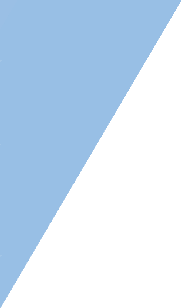 LOGO PERSONERIAOficio N° 	Municipio [Insertar nombre municipio]), día [ ] del mes [	] del año [202_]Señor:SECRETARIO DE TRANSITO Y MOVILIDAD DEL MUNICIPIO DE [Insertarnombre municipio]E. S. D. Cordial saludo,Comedidamente me dirijo a usted, en cumplimiento de las funciones establecidas por el artículo 178 de la ley 136 de 1994 modificada por la ley 617 de 2000 y la ley 1551 de 2012, teniendo en cuenta la (queja u oficio) presentado(a) por (el) (la) señor(a) XXXXXXXXXXXX, el día XX de (mes) del (año).Esta Agencia del ministerio Público recomienda a la secretaría de tránsito y movilidad, efectuar un plan de educación y prevención de accidentalidad vial coordinado con los gremios, asociaciones y población en general, con el objetivo de disminuir el índice alto de accidentes en el municipio de	.Respetuosamente,Nombres y ApellidosPersonero(a) Municipal de XXXXXXXXXXXXSeñor:SECRETARIO DE HACIENDA DEL MUNICIPIO DE [Insertar nombre municipio]E.	S.	D.Cordial saludo,En cumplimiento de las funciones establecidas por el artículo 178 de la ley 136 de 1994 modificada por la ley 617 de 2000 y la ley 1551 de 2012, teniendo en cuenta la (queja u oficio) presentado(a) por (el) (la) señor(a) XXXXXXXXXXXX el día XX de (mes) del (año).Esta Agencia del Ministerio Público recomienda a la secretaría de hacienda, dar solución oportuna a la expedición de los recibos de impuesto predial, cumpliendo con las tarifas establecidas en el estatuto tributario municipal de	.Respetuosamente,[Nombres y Apellidos] Personero(a) Municipal [insertar nombre municipioSeñor:SECRETARIO DE EDUCACIÓN DEL MUNICIPIO DE [Insertar nombre municipio]E.	S.	D.Cordial saludo,Comedidamente me dirijo a usted, en cumplimiento de las funciones establecidas por el artículo 178 de la ley 136 de 1994 modificada por la ley 617 de 2000 y la ley 1551 de 2012, teniendo en cuenta la (queja u oficio) presentado(a) por (el) (la) señor(a) XXXXXXXXXXXX, el día XX de (mes) del (año).Esta Agencia del Ministerio Público recomienda a la secretaría de educación municipal, adelantar las acciones pertinentes que disminuyan la deserción escolar en el municipio	, que insten a los padres de familia a cumplir con la obligación de garantizar a sus hijos el derecho a la obligación, promoviendo las sanciones establecidas en el Código de la Infancia y la Adolescencia y el Código Civil.Respetuosamente,[Nombres y Apellidos] Personero(a) Municipal [insertar nombre municipio